
サポーター（個人会員）／スポンサー（法人会員）申込書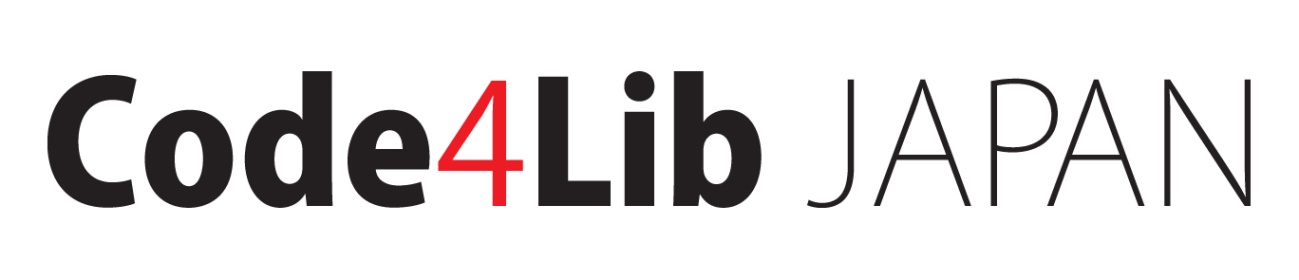 　　　　年　　月　　日Code4Lib JAPANの趣旨に賛同し、（サポーター／スポンサー）に申し込みます。*当てはまるほうを囲んでください。申込名義：　　　　　　　　　　　　　　　　　　　　　　　　　　　　　　　　　申込口数：　　　　　　　　　口サポーター記入欄：*サポーターのみご記入ください。所属・肩書：　　　　　　　　　　　　　　　　　　　　　　　　　　　　　　　　連絡先メールアドレス：　　　　　　　　　　　　　　　　　　　　　　　　　　　　　　　　*入金時に別途、住所をお尋ねします。上記のうち、（名義（氏名）／所属）を公開してもよい。*当てはまるものを囲んでください。スポンサー記入欄：*スポンサーのみご記入ください。ご担当者の所属・肩書：　　　　　　　　　　　　　　　　　　　　　　　　　　　-----------------------------------------------------------------------------------------------------------------------------------------------------別途、Code4Lib JAPAN事務局より、会費の支払い方法等を連絡いたします。会費の支払い完了をもって、サポーター、スポンサーの特典が有効となります。お申込み、誠にありがとうございました。Code4Lib JAPAN 代表：清田 陽司